ぐんま　ロールプレイシナリオ：：【　　　　】、サプリ、ナレーター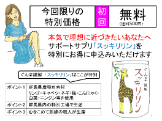 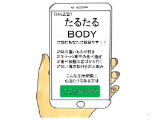 【　　　　】はでになるをつけました。【　　　　】「なになに？『たるたるボディにあなたに』だって？もしかして、にスタイルがくなるだったりして！」ナレーター【　　　　】がのボタンをクリックすると、『のサポートサプリ』のページがてきました。サプリ『の。おにみいただけます。』【　　　　】「にね！いいんじゃない？　いいんじゃない！」ナレーター【　　　　】はをどんどんスクロールしました。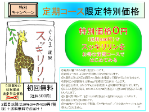 ナレーターさなでがかれたがてきました。【　　　　】「スッキリリンね！もかわいいし、0ならいいんじゃない！」サプリ『なのはコースでして、4までできません。4のは、１２５００です。ですが、はちゃんとかいてありますよ。いてあることをばしても、のではありません。』【　　　　】「０！！　これはうしかないんじゃない？」ナレーター【　　　　】はをよくまなかったので、０でとってしまいました。はキャンセルできないといてあるけど、【　　　　】、？③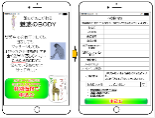 ナレーターサプリメントのがいてあるとわせるようながきました。③【　　　　】「『もがあこがれるのボディ』ね！　いいんじゃない！」③サプリ『ってますか？はではないので『がある』とはえないんです。だから『このサプリをめばやせる』とはいておりません。いてないことをにしても、のではありません。』③【　　　　】「このサプリをめばやせるのね！なら、いいんじゃない！　よーし、とをして、をのはだからクリックしちゃおっと。」③ナレーターもよくないで、もまずに、【　　　　】はしてしまいました。④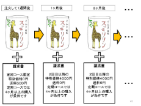 ナレーターメールがいたで、サプリがに、【　　　　】はをいました。そしてサプリをめましたが、もわりません。④【　　　　】「ちっともやせないじゃん。でも、５００ならないか…」④ナレーター、【　　　　】のにと４，０００のがきました。びっくりしてサプリにしましたが、かけても、がっていてつながりません。そのままがぎ、またと４，０００のと、さらにのがきました。④【　　　　】「サプリがもくなんてらなかった！！なんてどうしたらいいの？か～けて～～～！！」④ナレーターサプリにしてもがつながらず、【　　　　】はにってしまいました。